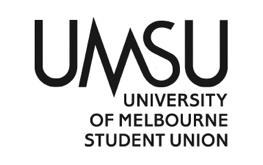   University of Melbourne Student UnionMeeting of the Women’s CommitteeAgendaFriday 10th March 2023, 6pm AEDTMeeting 4(23)Location: onlinehttps://unimelb.zoom.us/j/85649014624?pwd=eDNFSDBLc0MxM3h3ODJHZml1dDRWQT09Password: 811969Procedural MattersElection of ChairAcknowledgement of Indigenous CustodiansAttendanceNgaire Bogemann, Alessandra Soliven, Holly Skordou, Gracia Rehuel Santoso, 		Hannah Lewis, Labdhi Gandhi, Suranjana Guati.ApologiesNone.ProxiesNone.MembershipHirushi Muthukumarana has ceased to be a member.Adoption of Agenda	Confirmation of Previous Minutes2.1 To accept the previous minutes as a true and accurate reflection of meeting 3(23).Conflicts of Interest DeclarationNone.Matters Arising from the MinutesNone.Correspondence None.Office Bearer ReportsPlease see attached file.Motions on Notice7.1 Women’s Committee meeting schedule for Semester OneMotions without NoticeOther Business9.1 Updates!Next MeetingMonday 20th March 2023 at 6:13pm AEDT.CloseMeeting closed at 6:23pm AEDT.To elect Ngaire Bogemann as Chair.Moved: Ngaire Bogemann Seconded: Holly SkordouCARRIEDNgaire announced a casual vacancy. To adopt the Agenda as circulated.Moved: ChairCARRIEDTo accept the previous minutes as a true and accurate reflection of meeting 3(23).Moved: Ngaire Bogemann Seconded: Hannah LewisCARRIEDTo accept the Office Bearer Reports.Moved: Gracia Rehuel Santoso   Seconded: Holly SkordouCARRIEDTo approve the following Women’s Committee meeting schedule for Semester OneMonday 20th March 2023 7pm AEDT	Monday 3rd April 2023 7pm AEDT	Monday April 17th 2023 7pm AEDT	Monday May 1st 2023 7pm AEDT	Monday May 15th 2023 7pm AEDT	Monday May 29th 2023 7pm AEDT	Monday June 12th 2023 7pm AEDTMoved: Ngaire Bogemann  Seconded: Holly SkordouCARRIEDAlessandra updated the Committee on the Union Win on the Students Complaints and Grievances Process.Alessandra urged the Committee to turn out to meetings, events and collectives.